	                                                                                                                                                            ?АРАР                                                                                       Р Е Ш Е Н И ЕО проведении публичных слушаний по проекту решения «Об утверждении Программы комплексного  развития систем транспортной инфраструктуры сельского поселения Малоустьикинский сельсовет Муниципального  района Мечетлинский район Республики Башкортостан на период 2016-2021 годы и на перспективу до 2036 года»       В соответствии с пунктом 2 части 3 статьи 28 Федерального закона от 6.10.2003 № 131-ФЗ «Об общих принципах организации местного самоуправления», пунктом 3 статьи 11 Устава сельского поселения Малоустьикинский сельсовет муниципального района Мечетлинский район Республики Башкортостан, Совет сельского поселения Малоустьикинский сельсовет муниципального района Мечетлинский район Республики Башкортостан р е ш и л:Провести публичные слушания по проекту решения «Об утверждении Программы комплексного  развития систем транспортной инфраструктуры сельского поселения Малоустьикинский сельсовет Муниципального  района Мечетлинский район Республики Башкортостан на период 2016-2021 годы и на перспективу до 2036 года» 21 декабря 2016 года в 15 часов в здании Администрации сельского поселения Малоустьикинский сельсоветПодготовку и проведение публичных слушаний поручить постоянной комиссии Совета сельского поселения  по развитию предпринимательства, земельным вопросам, благоустройству и экологии.Срок подачи письменных предложений по проекту решения «Об утверждении Программы комплексного  развития систем транспортной инфраструктуры сельского поселения Малоустьикинский сельсовет Муниципального  района Мечетлинский район Республики Башкортостан на период 2016-2021 годы и на перспективу до 2036 года» до 21 декабря 2016 года.Настоящее решение до 13 декабря 2016 года обнародовать в здании Администрации сельского поселения Малоустьикинский сельсовет муниципального района Мечетлинский район Республики Башкортостан и разместить на официальном сайте Администрации сельского поселения Малоустьикинский сельсовет муниципального района Мечетлинский район Республики Башкортостан по адресу: http://maloystikinsk.ru       Глава сельского поселения                                                                            В.А.Ватолин             БАШ?ОРТОСТАН РЕСПУБЛИКА№ЫМ»СЕТЛЕ РАЙОНЫ  МУНИЦИПАЛЬ РАЙОНЫНЫ*                Б»Л»К»Й УСТИКИН АУЫЛ                СОВЕТЫ АУЫЛ БИЛ»М»№ЕХАКИМИ»ТЕ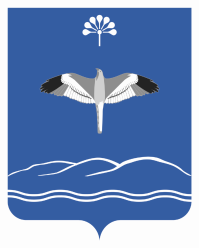 РЕСПУБЛИКА БАШКОРТОСТАНСОВЕТСЕЛЬСКОГО ПОСЕЛЕНИЯМАЛОУСТЬИКИНСКИЙ СЕЛЬСОВЕТМУНИЦИПАЛЬНОГО РАЙОНАМЕЧЕТЛИНСКИЙ РАЙОН        09   декабрь 2016 й.                              № 87                         от 09 декабря 2016 г.